Instituto de Educação Infantil e JuvenilOutono, 2020. Londrina, 26 de Março.Nome: ____________________________________ Turma: ____________Área do conhecimento: Inglês | Professor(a): LeandroEnglish Individual Progress_A1+ to B2+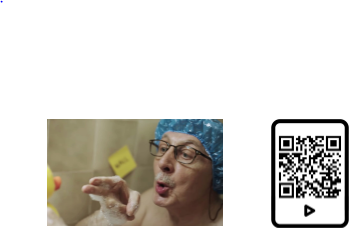 A) Watch the video using this link https://eslvideo.com/quiz.php?id=34640 or the QR code and answer the questions below:B) Now watch it again and finish answering the Quiz online.C) Do the same as the man in the video: prepare 10 slips of paper, with new object words and stick them around your house.D) Do your self-evaluation of the day (D.P.O): _________-I will be online during regular class time, you may contact me through: leandro.ieijf2@gmail.com using e-mail, Hangouts. Post this document on Moodle!1. What does the man receive in the mail?a.) No, it´s raining          b.) English for Beginners books and CDs.
2. What does he make in the kitchen?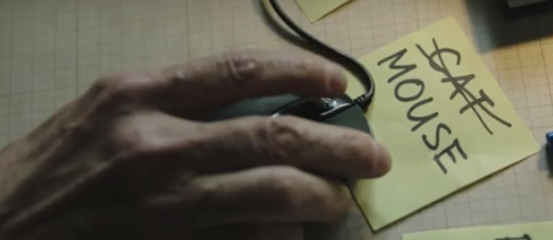 a.) a sandwichb.) some coffee or tea.
3. Who does he study with?a.) at the deskb.) his dog.
4.) What does he say on the bus?a.) I love you.b.) Can you show me the way to the beach
5.) What does he receive in the mail?a.) a suitcaseb.) slippers, toothbrush, passport and pajamas